 54.02.02 Декоративно-прикладное искусство и народные промыслы (по видам)Декоративно-прикладное искусство (ДПИ) - это стремительно развивающаяся область искусств, в связи с большим спросом на изделия ручной работы, сувениры, традиционные ремесла. Студенты нашего факультета изучают Художественную роспись ткани, различные техники  и Художественную вышивку.Наш факультет самый оснащенный в Северо-Западном регионе по работе с текстилем и принтами, поэтому наши студенты имеют огромные возможности развиваться во время обучения и делать самые разнообразные творческие проекты.  Во время учебы студенты изучат вышивку от ручных техник до работы с инновационным вышивальным автоматическим оборудованием.Роспись по текстилю будет представлена в самых востребованных техниках: от печати и набойки до свободной росписи и цифровой печати на самом современном оборудовании.Преподавание на отделении  ДПИ ведут высококлассные специалисты из Санкт- Петербурга, которые являются востребованными и заслуженными художниками в области текстиля и искусств. Для эффективного обучения по данной специальности необходимо иметь способности к рисованию, обладать хорошим эстетическим вкусом. 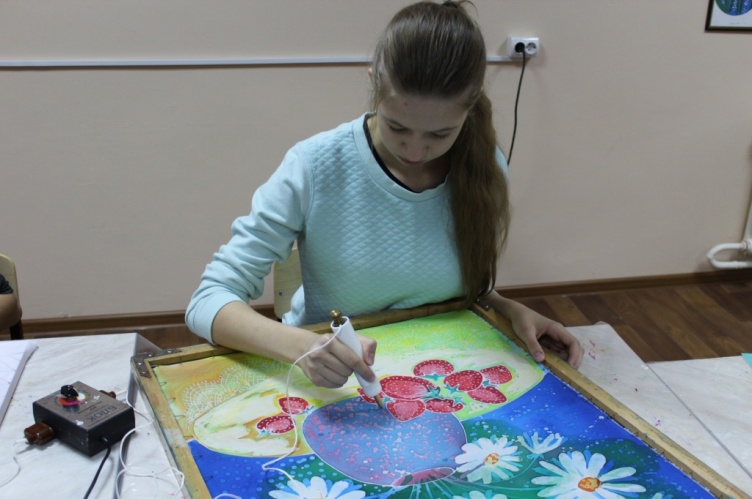 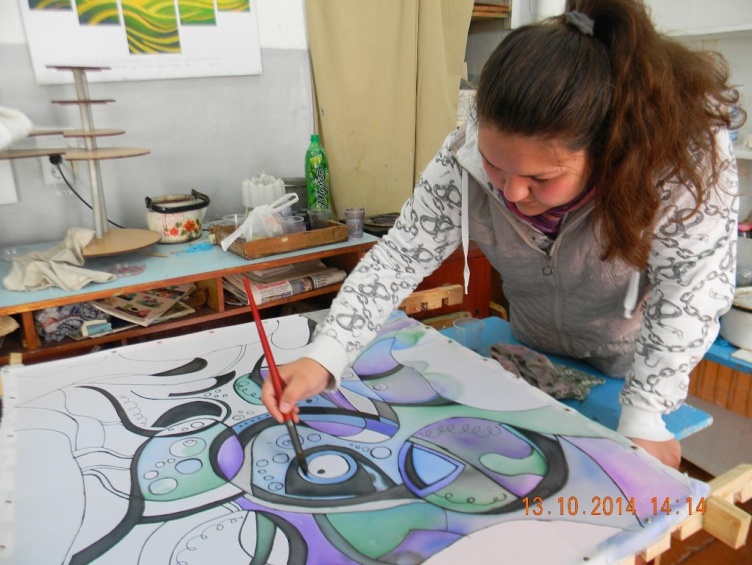 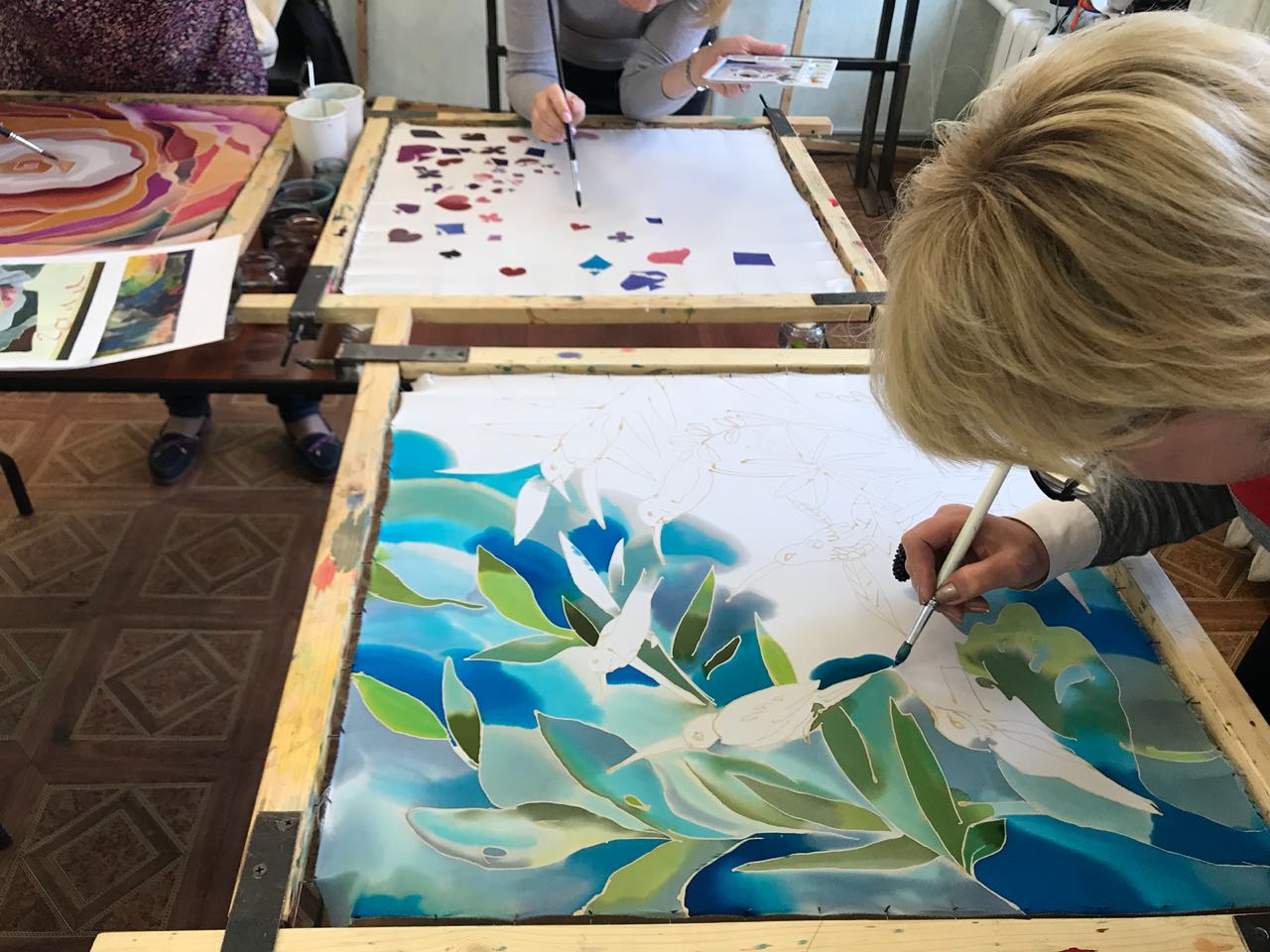 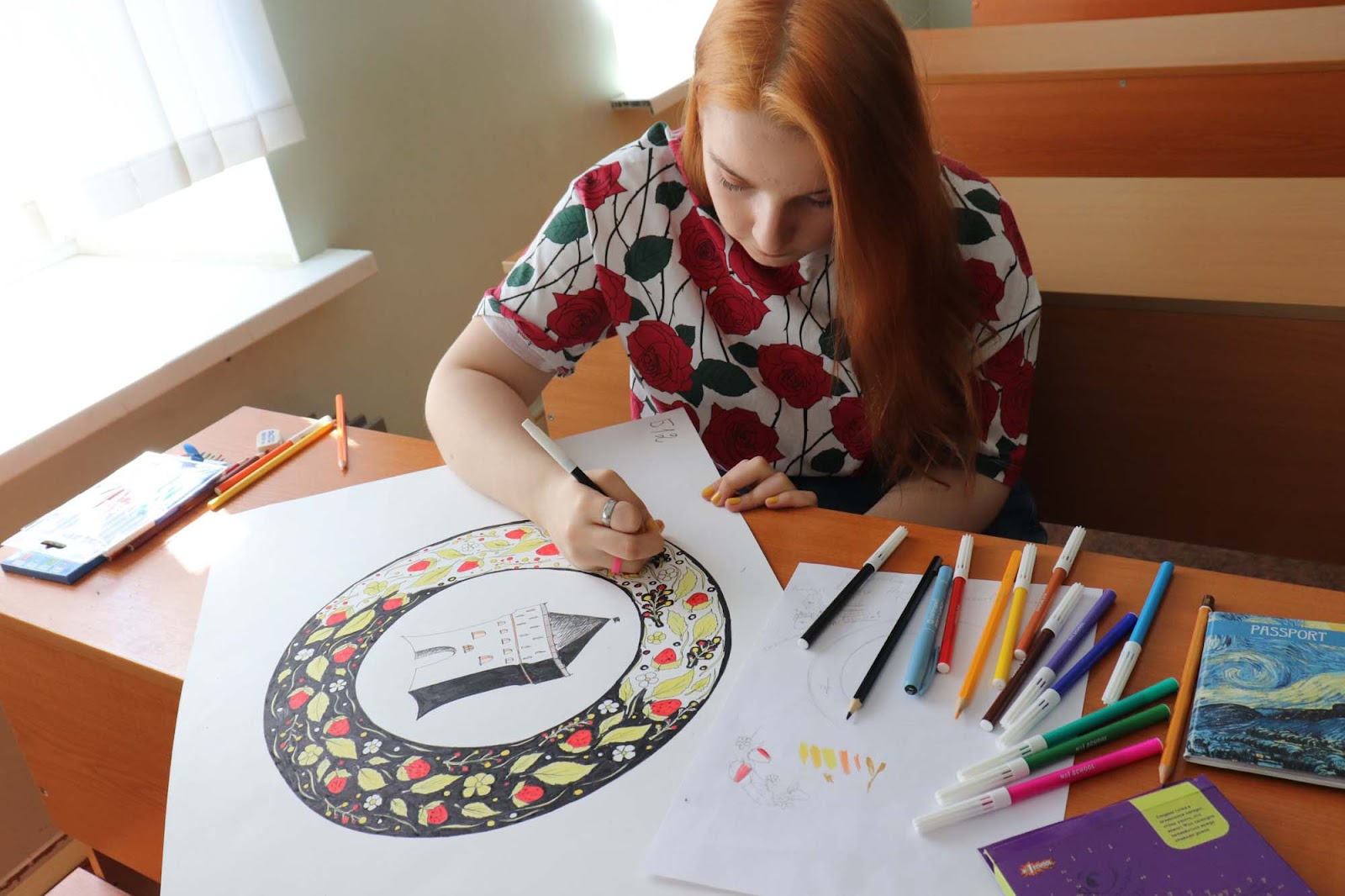 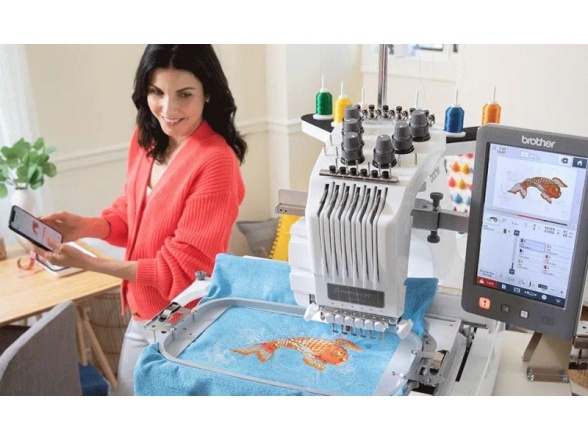 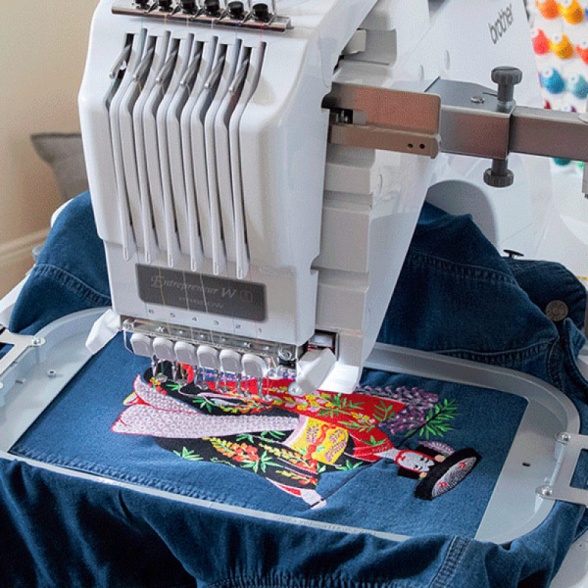 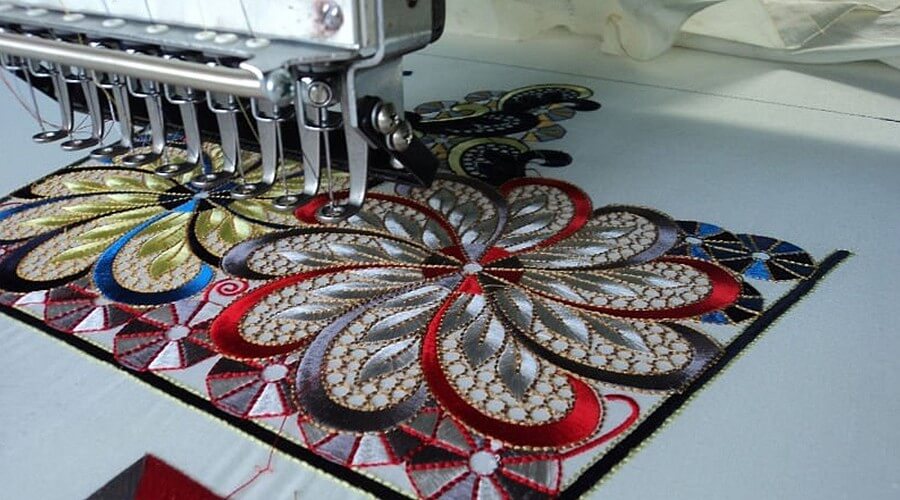 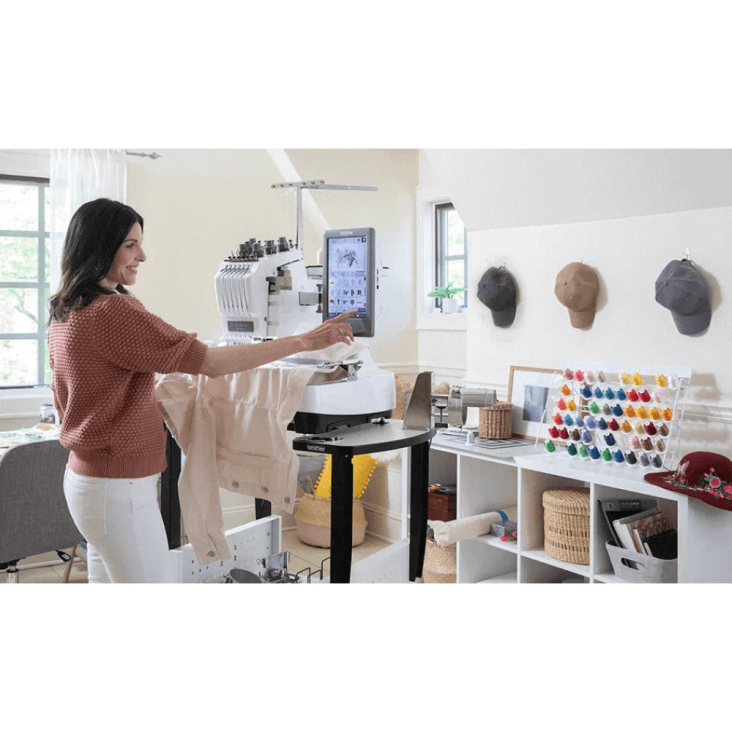 